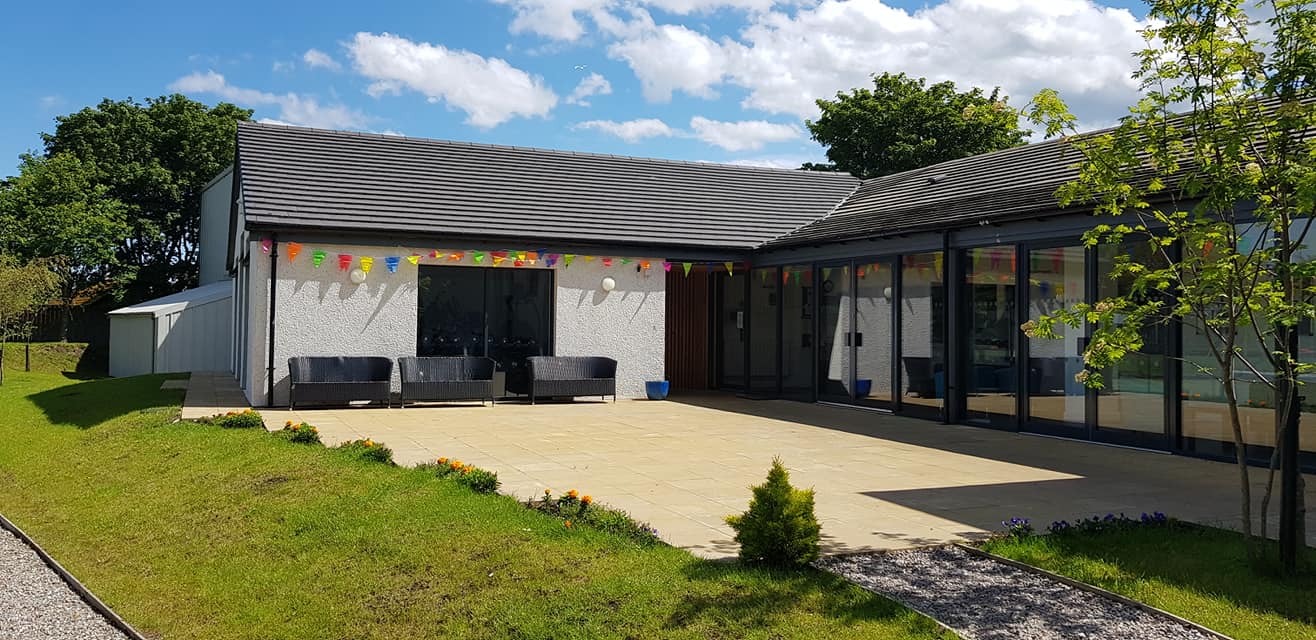 Racket Sport TimetableRacket Sport TimetableRacket Sport TimetableDayTimeActivityMonday0830 – 1015Badminton1145 – 1315BadmintonTuesday0830 – 1000Pickleball1300 – 1500Table Tennis1800 – 2100Social SquashWednesday0830 - 1015Badminton1145 – 1300 Pickleball1300 – 1415Badminton1800 - 2100Social Tennis2000 – 2200PickleballThursday2000 – 2200BadmintonFriday0830 - 1015BadmintonSaturday1330 – 1530Table TennisSunday1000 - 1200Pickleball1330 - 1600Social Tennis1700 –2000Badminton Club Training